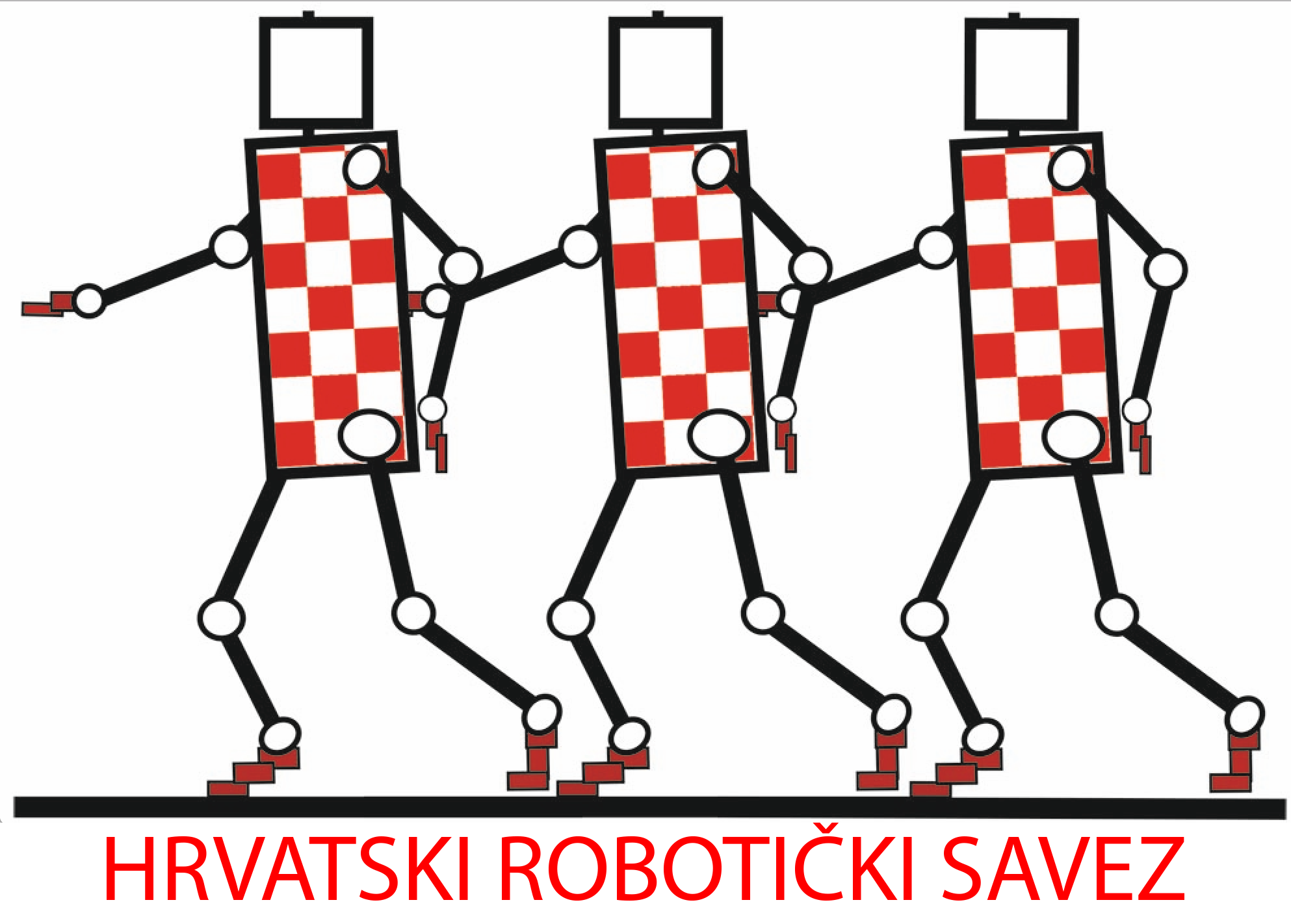 Obrazac prijedloga za dodjelu javnog priznanja - ispunjavati isključivo na računaluNAGRADA ZA ŽIVOTNO DJELOHrvatskog robotičkog saveza *PredlagateljPredloženik Obavezni prilozi:Sažet životopis predloženika s naglaskom na cjelokupnom dosadašnjem radu, aktivnostima i postignućima u području robotike, opsega najviše do dvije stranice teksta.Popis predloženikovih radova (knjige, članci, stručni referati, inovacije) s preslikom naslovne stranice rada i isprava koje potvrđuju predloženikovo autorstvo inovacije.Mjesto i datum ispunjavanja obrasca: ________________________________________________Potpis predlagatelja: __________________________________________________(ukoliko je predlagatelj ustanova ili udruga, uz čitko ispisano ime i prezime ovlaštene osobe ovjeriti i pečatom)_____________* Ispunjeni i skenirani obrazac s prilozima treba najkasnije do 20. rujna 2021. godine dostaviti na adresu elektronske pošte: hroboszg@gmail.com s nazivom predmeta: Prijedlog za nagradu - životno djelo.   Ime i prezime odnosno puni naziv predlagateljaPotpuna adresa predlagateljaTelefonski broj predlagateljaE-mail predlagateljaIme i prezime predloženikaOIB predloženikaAdresa prebivališta predloženikaTelefonski broj predloženikaE-mail predloženikaMjesto, država i datum rođenja predloženikaNaziv i adresa tvrtke u kojoj je zaposlenRadno mjestoStručna spremaZanimanjeNaziv i sjedište najviše škole koju je predloženik završioNaziv udruge(a) tehničke kulture čiji je predloženik član s naznakom odgovornih dužnosti koje obnašaPopis i godina dodjele nagrada, priznanja, povelja, kolajni i sl. predloženiku iz robotike i srodnih područjaU jednoj rečenici istaknuti poseban uspjeh za koji se nagrada predlaže